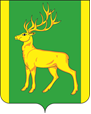 РОССИЙСКАЯ  ФЕДЕРАЦИЯИРКУТСКАЯ  ОБЛАСТЬАДМИНИСТРАЦИЯ МУНИЦИПАЛЬНОГО ОБРАЗОВАНИЯКУЙТУНСКИЙ РАЙОНП О С Т А Н О В Л Е Н И Е« 10 » января  2020 г.                                  р.п. Куйтун                                              № 04-пО внесении изменений в постановление  администрации муниципального образования Куйтунский район   от 27.09.2019 года № 801-п «Об утверждении перечня  функций при реализации которых наиболее вероятно возникновение коррупции и перечня должностей замещение которых связано с коррупционными рисками в администрации муниципального образования Куйтунский район»В соответствии со ст. 15 федерального закона от 06.10.2003 года № 131-ФЗ «Об общих принципах организации местного самоуправления в Российской Федерации», федеральным законом от 25 декабря 2008 г. № 273-ФЗ «О противодействии коррупции», Национальным планом противодействия коррупции на 2018-2020 годы утвержденным Указом Президента Российской Федерации от 29.06.2018 года № 378, постановлением администрации муниципального образования Куйтунский район  от 21.08.2018 года № 430-п «Об утверждении плана мероприятий  администрации муниципального образования Куйтунский район  по противодействию коррупции на 2018-2020 годы», ст. 37, 46 Устава муниципального образования Куйтунский район, администрация муниципального образования Куйтунский район П О С Т А Н О В Л Я Е Т:1. Внести  в постановление  администрации муниципального образования Куйтунский район   от 27.09.2019 года № 801-п «Об утверждении перечня  функций при реализации которых наиболее вероятно возникновение коррупции и перечня должностей замещение которых связано с коррупционными рисками в администрации муниципального образования Куйтунский район» следующие изменения:1.1. В приложении 1 постановления «Перечень  функций при реализации которых наиболее вероятно возникновение коррупции и перечень должностей замещение которых связано с коррупционными рисками в администрации муниципального образования Куйтунский район» пункт 6, 18  таблицы изложить в новой редакции: 2. Начальнику организационного отдела администрации муниципального образования Куйтунский район Рябиковой Т.А.: - разместить настоящее постановление на официальном сайте муниципального образования Куйтунский район в сети «Интернет»; -  ознакомить муниципальных служащих администрации муниципального образования Куйтунский район должности которых включены в перечень должностей замещение которых связано с коррупционными рисками в администрации муниципального образования Куйтунский район с настоящим постановлением под подпись.  - внести информационную справку в оригинал постановления администрации муниципального образования Куйтунский район  от 27.09.2019 года № 801-п о внесении изменений, внести информационную справку на сайте муниципального образования Куйтунский район в сети «Интернет» о внесении изменений. 3. Настоящее постановление вступает в силу со дня его подписания. 4. Контроль за исполнением настоящего постановления оставляю за собой. Мэр  муниципальногообразования Куйтунский район                                                                               А.П. Мари6. Отдел социально-экономического развития  Подготовка и размещение заказов на поставку товаров, выполнение работ и оказание услуг для муниципальных нужд;Осуществление ведомственного   контроля;Участие в работе комиссии по проведению конкурсов, аукционов, запросов котировок, а также у единственного исполнителя (поставщика) на размещение заказов на поставки товаров, выполнение работ, оказание услуг для нужд администрации муниципального  образования Куйтунский район.Начальник отдела социально-экономического развития экономического управления администрации муниципального образования Куйтунский район;Консультант отдела социально-экономического развития экономического управления  администрации муниципального образования Куйтунский район;Ведущий специалист  осуществляющий полномочия сельских поселений по соглашениям отдела социально-экономического развития экономического управления  администрации муниципального образования Куйтунский район.18.Архивный отдел Подготовка заказов на поставку товаров, выполнение работ и оказание услуг для муниципальных нужд;Предоставление муниципальных услуг гражданам и организациям;Участие в работе комиссии по проведению конкурсов, аукционов, запросов котировок, а также у единственного исполнителя (поставщика) на размещение заказов на поставки товаров, выполнение работ, оказание услуг для нужд администрации муниципального  образования Куйтунский район, обеспечение приемки поставленных товаров, выполненных работ и оказанных услуг.Начальник архивного отдела управления по правовым вопросам, работе с архивом и кадрами администрации муниципального образования Куйтунский район; Главный специалист  архивного отдела управления по правовым вопросам, работе с архивом и кадрами администрации муниципального образования Куйтунский район; Ведущий специалист архивного отдела управления по правовым вопросам, работе с архивом и кадрами администрации муниципального образования Куйтунский район. 